BEFORE THE WASHINGTON UTILITIES AND TRANSPORTATION COMMISSIONTO:	STEVEN V. KING, Executive Director and Secretary, Washington Utilities and Transportation Commission, P.O. Box 47250, Olympia, Washington, 98504-7250; andTO:	PARTIES OF RECORD: PLEASE TAKE NOTICE THAT THE UNDERSIGNED hereby enters his appearance as counsel for the Respondent Shuttle Express, Inc., in the above-entitled matter, specifically reserving all rights including those relating to jurisdiction, and requests that all further motions, notices, pleadings, and other papers in this proceeding be served upon them at the following addresses:Brooks E. HarlowLukas, Nace, Gutierrez & Sachs, LLP8300 Greensboro Drive, Suite 1200McLean, VA  22102bharlow@fcclaw.comwith copies to:Mr. Jimy SherrellShuttle Express, Inc.800 SW 16th StreetRenton, WA  98057jimysh@attglobal.netDated this 6th day of August, 2013.  Respectfully submitted, Lukas, Nace, Gutierrez & Sachs, LLP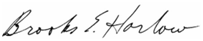 Brooks E. HarlowCounsel for Shuttle Express, Inc.WASHINGTON UTILITIES AND TRANSPORTATION COMMISSION,		Complainant,v.SHUTTLE EXPRESS, INC.,		Respondent.DOCKET TC-120323NOTICE OF APPEARANCEON BEHALF OF SHUTTLE EXPRESS, INC.